 Kecakapan Antar PersonalOleh : Syahrul Mauluddin, M.Kom(Digunakan di lingkungan sendiri, sebagai buku ajarmata kuliah Kecakapan Antar Personal)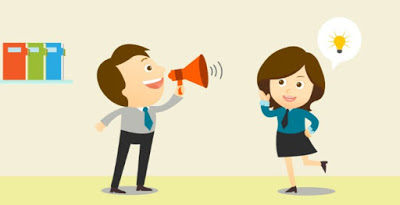 Fakultas Teknik dan Ilmu KomputerProgram Studi Manajemen InformatikaUniversitas Komputer IndonesiaPertemuan 12Memberikan pemahaman mengenai komunikasi interpersonal yang efektif.Pemeliharaan hubungan baik. Pertemuan 13Memberikan pemahaman mengenai komunikasi interpersonal yang efektif.Pendekatan terhadap konflik dalam berbagai aktivitas komunikasi interpersonal di kampus, masyarakat,dan tempat kerja.Pertemuan 14Memberikan penjelasan tugas individu, tugas kelompok Konsep dan makna pesan verbal dan non verbal Menerapkan nilai, norma, dan etika dalam komunikasi antarpersonal.Pertemuan 15Memberikan penjelasan mengenai KisiKisi UAS Memberikan pengarahan mengenai UAS yang akan dilaksanakanDAFTAR PUSTAKAGea, Antonius Atosokhi, Antonina Panca Yuki W., dan Yohanes Babari. 2003. Relasi Mengenal Diri Sendiri: Character Building I. Jakarta: Gramedia.Littauer, Florence. 1996. Personality Plus: Bagaimana Memahami Orang lain dengan Memahami Diri Sendiri. Jakarta: BinarupaAksara.Carnegie, Dale & Associates, Inc., Stuart R. Levine, dan Michael A Crom. 1996. Pemimpin dalam Diri Anda: Cara Memperoleh Teman, Menanamkan Pengaruh terhadap Orang Lain, dan Meraih Keberhasilan dalam Dunian yang Sedang Berubah. Alih bahasa oleh Tuntun Sinaga. Jakarta: Mitra Utama.Problem Solver & Decision Making